Drąsinamųjų frazių pavyzdžiaiTu gali.../ Ta pavyks... (įvardinkite kas).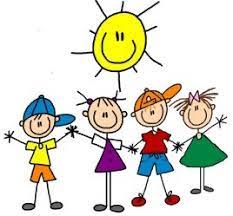 Aš tikiu, kad tau pavyks... (nurodykite kas).Atrodo, kad tau patinka... / Atrodo, kad tau smagu... (nurodykite kas).Tau jau geriau sekasi... / Tu darai pažangą... (apibūdinkite, kokį pokyti pastebite).Pabandyk pats, o kai reikės pagalbos, pasakyk man.Nepasiduok! Pabandyk dar kartą… /Pabandykime kartu… (įvardykite ką).Tikrai verta siekti to, ko nori. Nagi, dar kartelį!Aš tave myliu, tačiau man nepatinka, kai tu… (nurodykite, koks elgesys jums nepriimtinas). Prašau… (įvardykite, kokio elgesio tikitės).Aš tavimi labai didžiuojuosi!Mane džiugina tai, kad tu stengeisi, o rezultatą visuomet galima pakeisti.Atrodo padarei viską, ką galėjai/tiek, kiek galėjai.Tikiu tavimi! / Tikėk savimi!